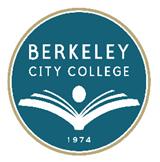 EDUCATION COMMITTEE FOR QUALITY PROGRAMS AND SERVICESAGENDAThursday, March 10th , 201612:20 pm – 1:20 pmRoom: 451Agenda ItemCall to Order Proposal for Setting Institutional Effectiveness (IE) Goal Indicators – see PowerPoint in attachment 1 above                       20 mins.  2.25. 2016 Meeting minutes review and discussion – integrated Plan Implementations –see attachment 2 above               30 mins.Summary of suggestions, alternatives, and next step for the Integrated Implementation                                                                     15 mins.Other items                                                                                                                                                                                                                        10 mins.